HƯỚNG DẪN ĐĂNG KÍ TUYỂN SINH TRỰC TRUYẾNĐể thực hiện nộp hồ sơ trực tuyến PHHS vào đường dẫn: http://tuyensinh.tptdm.edu.vn/ và thực hiện theo hướng dẫn bên dưới1. Đăng kí tài khoảnBước 1: Tại Trang Chủ , chọn Đăng ký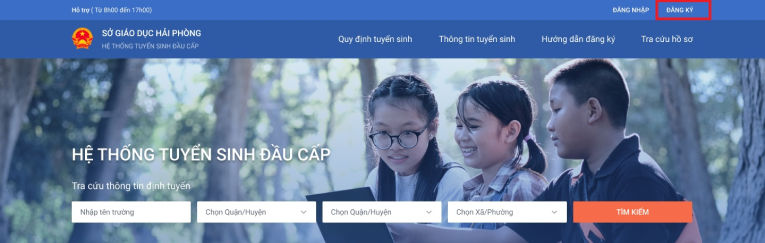 Bước 2: Tại Đăng ký , người dùng điền: Họ tên, số điện thoại, mật khẩu và xác thực để đăng ký thông tin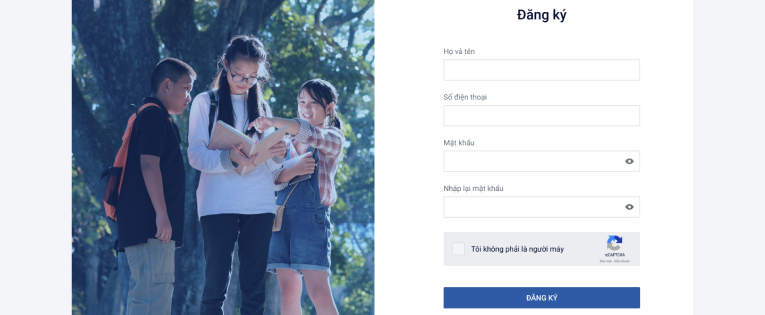 Bước 3: Hệ thống sẽ gửi về số điện thoại mã xác nhận đã đăng ký. Nhập mã để xác nhận đăng ký tài khoản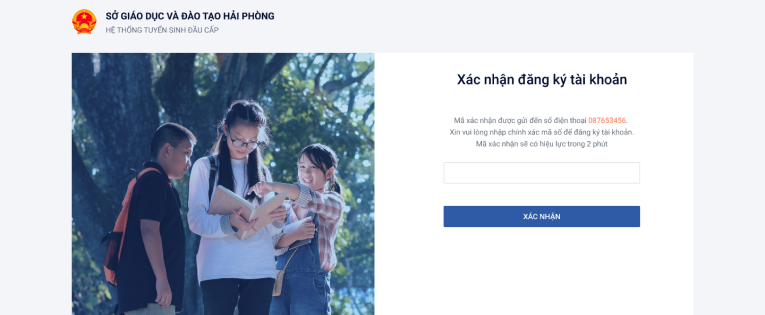 2. Đăng nhập Bước 1: Tại Trang Chủ , chọn Đăng nhập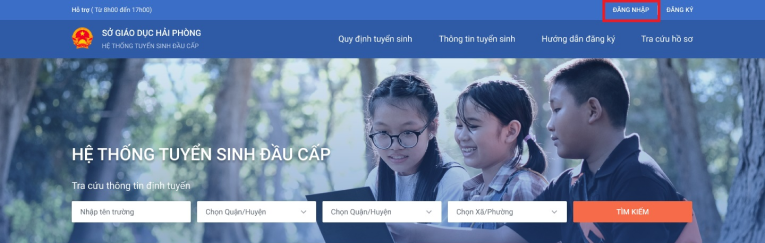 Bước 2: Tại Đăng nhập , người dùng điền: Họ tên, số điện thoại, mật khẩu và xác thực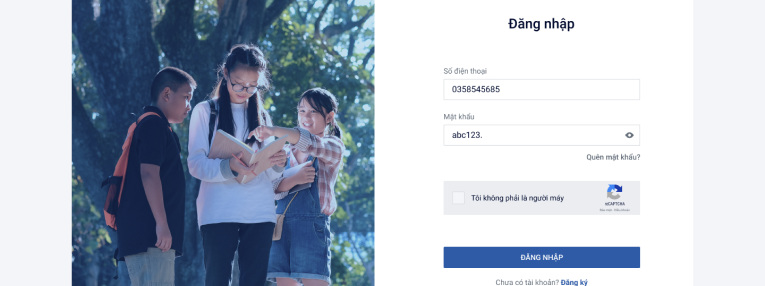 3. Tạo hồ sơBước 1: Tại tên tài khoản ở góc phải của trang , chọn Hồ sơ của tôi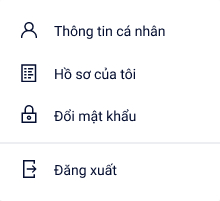 Bước 2: Tại Danh sách hồ sơ, chọn Tạo hồ sơ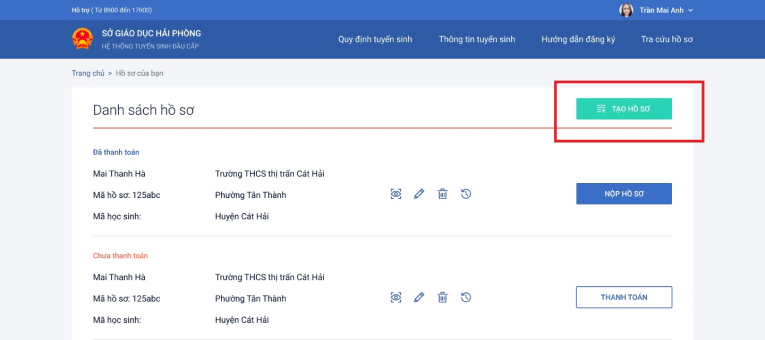 Bước 3: Tại Tạo hồ sơ , Nhập các thông tin vào hồ sơ mới tạo. Sau khi kiểm tra đầy đủ thông tin, chọn Tạo hồ sơLưu ý: Mỗi cấp học bậc có các phần thông tin đính kèm khác nhau.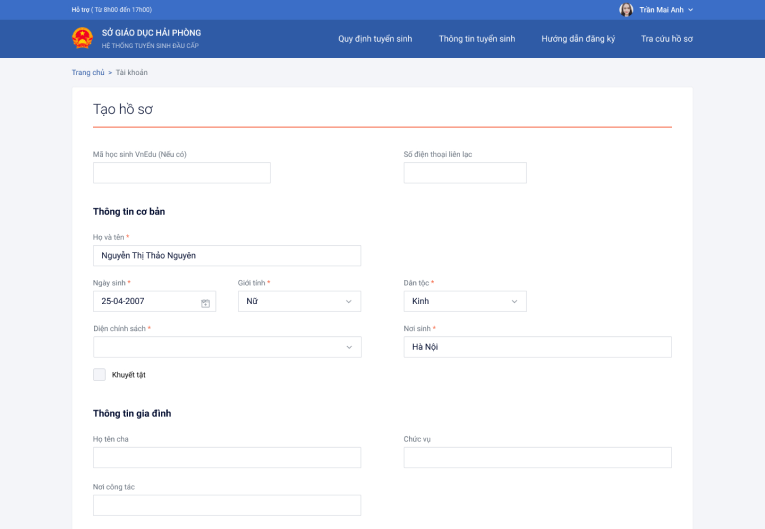 4. Sửa hồ sơBước 1: Chọn Hồ sơ của tôiBước 2: Tại Danh sách hồ sơ, chọn Sửa hồ sơ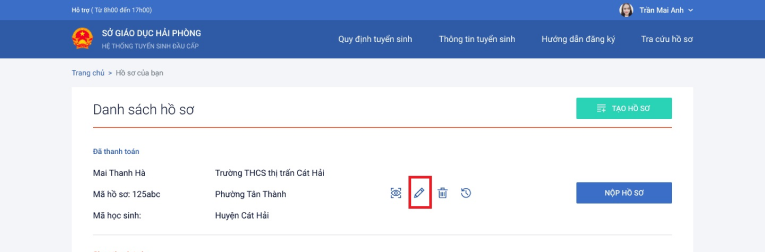 Bước 3: Cập nhật, chỉnh sửa thông tin hoặc tải lên các file mềm tài liệu thiết lên trên hồ sơ. Chọn Lưu để cập nhật hồ sơ.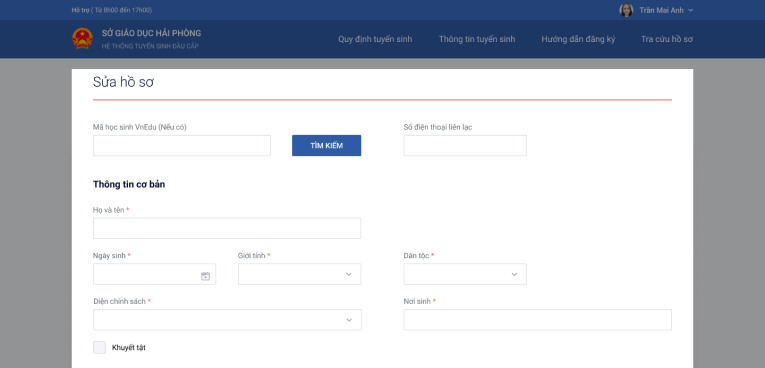 5. Nộp hồ sơBước 1: Chọn Hồ sơ của tôiBước 2: Tại Danh sách hồ sơ , chọn Nộp hồ sơ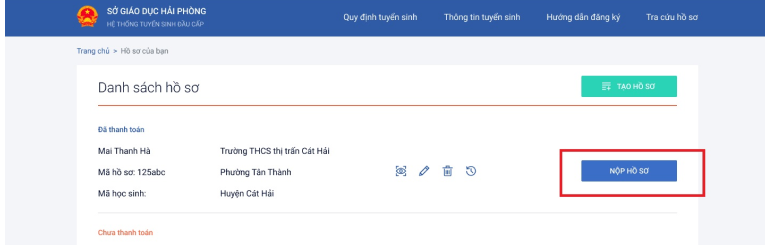 Ngoài ra PHHS có thể vào mục Hướng dẫn đăng kí trên trang chủ hệ thống để xem các hướng dẫn khác như: Xem hồ sơ, xóa hồ sơ,...Hoặc PHHS có thể truy cập vào website nhà trường (thtanan.tptdm.edu.vn) để xem video hướng dẫn.